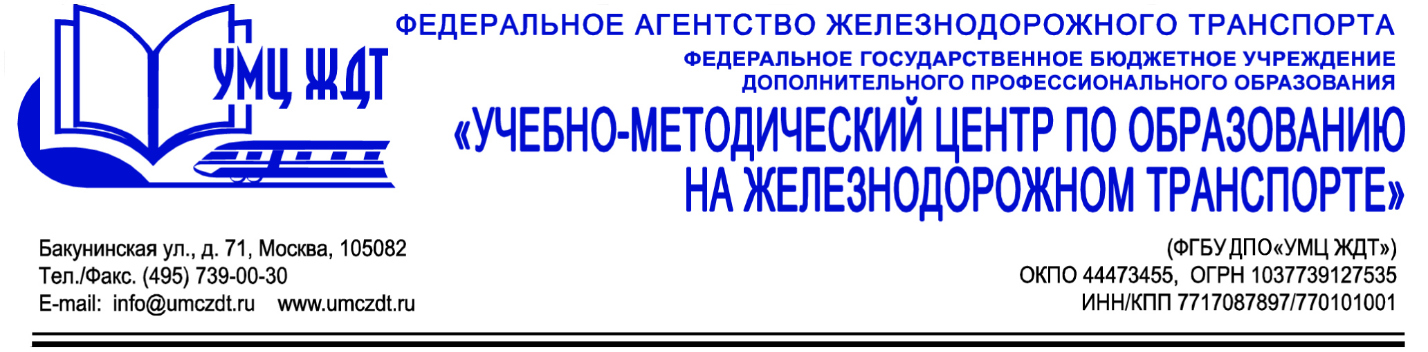 Аннотациядополнительной профессиональной программы (повышение квалификации) «Система организации учебно-воспитательной деятельности отделений профессиональных образовательных организаций: реалии и перспективы»Адресация программы: заведующие отделениями образовательных организаций СПО, кураторы, воспитатели, методисты, заместители директора  по воспитательной работе.Количество часов: 32 часаФорма обучения: очнаяУчебная дисциплина 1. Нормативное сопровождение учебно-воспитательной работы Современные тенденции и концептуальные подходы к организации учебно-воспитательной работы образовательных организаций СПО Современное состояние и проблемы развития молодежной политики в Российской Федерации Особенности процесса воспитания в ПОО СПОУчебная дисциплина 2. Учебно-воспитательный процесс как единство             воспитания и обучения.Психолого-педагогическое сопровождение образовательного процесса в ПОО СПО Внедрение цифровой образовательной среды в ПОО (цифровизация образования) Организация развивающего воспитательного пространства в соответствии с требованиями ФГОС СПО и государственной молодежной политикой Организация инклюзивного образования и создание специальных условий для получения профессионального образования инвалидов и лиц с ОВЗУчебная дисциплина 3. Современные воспитательные технологии Теоретические основы современных воспитательных технологий Воспитательные технологииИтоговая аттестация – зачет.По окончании курсов выдается удостоверение о повышении квалификации установленного образца.